Tugas Manajemen JaringanAnalisis Paper Tentang SNMP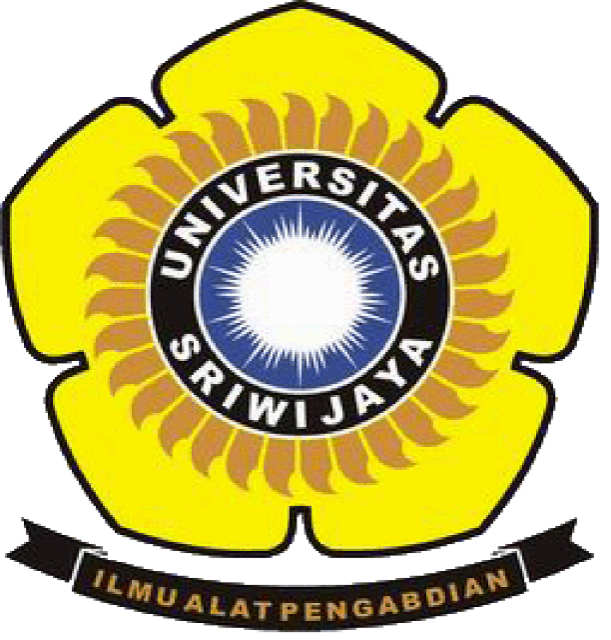 Nama	: Aidil Fitri YansyaNIM	: 09011281419054Kelas	: SK7 PILDosen Pembimbing : Deris Stiawan, M.T., Ph.DJURUSAN SISTEM KOMPUTERFAKULTAS ILMU KOMPUTERUNIVERSITAS SRIWIJAYAResearch on improved physical topology discovery based on SNMPDari paper tersebut menjelaskan bahwa jaringan computer saat ini sangat besar dan kompleks maka dari itu pentingnya manajemen sebuah jaringan ilmiah dan efektif menjadi semakin signifikan. Topologi jaringan dapat dibagi menjadi topologi logis dan topologi fisik. Dari dua topology tersebut memiliki permasalahan yang berbeda ada yang bermasalah pada konektivitas antara antarmuka router dan subnet, pada topologi fisik memiliki permasalahan konektivitas antara switch dan pengguna (User) namun pada paper ini menjelasakan mengenai metode yang digunakan untuk memperoleh topologi fisik. Pada research yang dilakukan didapat metode accompolished penemuan topologi fisik yaitu 1. Menentukan informasi topologi berdasarkan data yang dikumpulkan oleh SNMP, 2.Menentukan informasi topologi sesuai dengan konektivitas antar perangkat berdasarkan table alamat bridge-MIB, 3. Menentukan informasi topologi sesuai dengan hubungan untuk menghubungkan switch berdasarkan STP, 4. Menentukan informas topologi dengan mencari neighbor device menggunakan protocol CDP dari Cisco. Dapat diketahui bahwa metode yang disebutkan di atas melengkapi penemuan topologi phisycal sampai batas tertentu. Setiap metode pasti mempunyai kelebihan dan kekurangan dari kekurangan tersebut bias di jadikan untuk research selanjutnya mengenai penemuan topologi berdasarkan SNMP, jadi tidak menutup kemungkinan untuk penemuan dalam research-research selanjutnya untuk menemukan metode yang lebih baik lagi dari metode yang saat ini dikembangkan. Penemuan topologi fisik ini didasarkan pada signifikansi yang praktis walau topologi nyata mungkin jauh lebih kompleks yang didapat dari kombinasi berbagai topologi. Metode yang digunakan dalam paper ini adalah metode peningkatan penemuan topologi fisik yang didasarkan pada SNMP dan MIB. Metode discussed dapat mengurangi requairements dari table alamat forwarding sampai batas tertentu dan meningkatkan metode yang ada. Namun metode memiliki bebrapa titik lemah, waktu tunda / delay pesan membaca dengan SNMP adalah satu kasus dan kasus  yang lainnya informasi MIB yang di baca adalah format yang berbeda yang disebabkan oleh berbagai versi iOS dari perangkat jaringan. Jadi dapat kita ketahui bahwa untuk memecahkan masalah adalah bagaimana menentukan standarisasi metode yang digunakan, jadi ada acuan untuk meningkatkan metode-metode yang digunakan bila ada standarisasi sehingga metode dapat diterapkan untuk topologi yang berbeda dan perangkat dari berbagai produsen tidak tergantung pada satu perangkat saja, misal nya perangkat Cisco maka router , switch yang digunakan harus dari Cisco karena menggukan metode yang di gunakan pada perangkat tersebut. Tentu saja membutuhkan banyak upaya yang akan dilakukan untuk mencapai tujuan, sehingga didapatkan metode topologi yang dapat digunakan di berbagai produsen tidak tergantung pada satu produsen itulah pentingnya sebuah standarisasi metode. 